虹鳟鱼喂什么饲料，虹鳟鱼养殖常用的饲料配方虹鳟属鲑形目鲑科太平洋鲑属的一种鲑鱼，它不但肉质鲜美，还有很高的营养价值和食疗功效，养殖虹鳟鱼很简单，自己配的饲料喂养促进生长，蛋白质营养吸收好，降低养殖成本，使养殖户们增加效益，以下就是虹鳟鱼饲料自配料，供参考：虹鳟鱼饲料自配料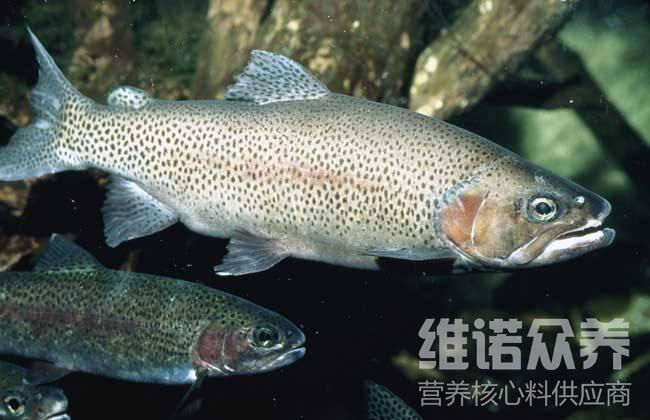 一、虹鳟鱼饲料自配料1、北洋鱼粉65.7%、小麦粉29%、啤酒酵母5%、维诺鱼用多维0.1%、维诺霉清多矿0.1%、维诺复合益生菌0.1%。2、鱼粉21%、鱼肉及内脏40%、甲壳类浆6%、棉籽粕23%、小麦粉4.8%、酒糟2.4%、玉米油2.5%。维诺鱼用多维0.1%、维诺霉清多矿0.1%、维诺复合益生菌0.1%。3、鱼粉30%、肉骨粉1%、血粉2%、小麦粉10.7%、草粉2%、藻粉1%、葵花粉饼40%、酵母7%、植物油6%、维诺鱼用多维0.1%、维诺霉清多矿0.1%、维诺复合益生菌0.1%。4、猪脾脏34%、豆饼粉20%、麸皮20%、蔬菜类10%、玉米粉15.7%、维诺鱼用多维0.1%、维诺霉清多矿0.1%、维诺复合益生菌0.1%。虹鳟鱼为肉食性鱼类。对虹鳟鱼来说蛋白质是鱼类生长的主要营养物质，鱼用多维补充多种营养维生素，快速生长发育，抗应激，营养均衡全面，提高饲料利用率，增加经济效益。